To order and receive the NHSTE discount on all RENEWALS, Contact Nicole Van Schoyck, your New Hampshire and Vermont District Relations Manager, by phone at 212-574-6039 or by email     at nicoles@brainpop.com   For NEW subscriptions only - Contact Cyndy Currier at ccurrier@mac.com or 603-801-0444 for a quote      or with questions.When switching a District subscription from per-student to the new per-building module, the multi-school discounts above take affect. If the difference in price is signifcant from previous district purchases then contact Cyndy to discuss further options.
If all K-5/K-8/K-12 schools purchase together and have fewer than 5 schools in total, a 10% discount will be applied.
Classroom accounts should be purchased thru BrainPOP directly and do not receive a discount. They can contact Subscriber Relations at info@brainpop.com or via phone at 866.542.7246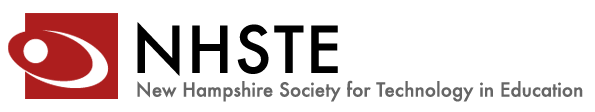 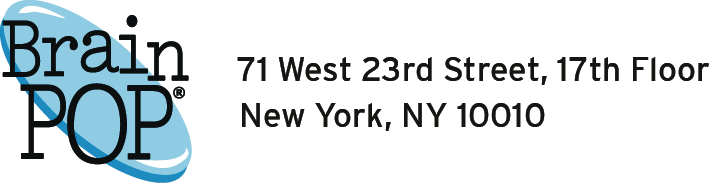 NHSTE Discounted Pricing Valid Until December 31, 2017NHSTE Discounted Pricing Valid Until December 31, 2017Schools-Per Site (ALL 24/7)BrainPOP Jr. $1235.00BrainPOP $1525.00BrainPOP ESL$590.00Combo $2035.00Small School (Less than 250 enrolled)BrainPOP Jr. $975.00BrainPOP $1225.00Combo$1675.00BrainPOP ESL $375.00 DiscountsMulti-SchoolMulti-Year5-9 schools- 10%2 year-10%11-20 schools- 15%3 year-15%21-30 schools- 20%31-40 schools-25%41+ schools-30%